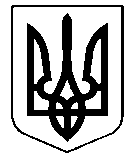 УКРАЇНАКОСТЯНТИНІВСКА МІСЬКА РАДАВИКОНАВЧИЙ КОМІТЕТР І Ш Е Н Н Явід 15.06.2016 №196Про затвердження вартості послуг з підготовки та оформлення на приватизацію житлового фонду комунальної власності територіальної громади м. Костянтинівки	Керуючись підпунктом 2 пункту «а» статті 28 и підпунктом 1 пункту «а» статті 30 Закону України «Про місцеве самоврядування в Україні» від 21.05.1997 № 280/97-ВР (із  змінами), Законом України «Про засади державної регуляторної політики у сфері господарської діяльності» від 11.09.2003 № 1160-ІV (зі змінами), відповідно до пункту 8 статті 8 Закону України «Про приватизацію державного житлового фонду» від 19.06.1992    № 2482-XII (із  змінами), с метою поліпшення якості послуг з підготовки та оформлення на приватизацію житлового фонду комунальної власності територіальної громади                        м. Костянтинівки, виконком міської радиВИРІШИВ:Затвердити вартість послуг з підготовки та оформлення на приватизацію житлового фонду комунальної власності територіальної громади м. Костянтинівки згідно додатка.Вважати таким, що втратило чинність рішення виконкому Костянтинівської міської ради від 16.04.2016 № 249 «Про затвердження вартості послуг з підготовки та оформлення на приватизацію житлового фонду комунальної власності територіальної громади              м. Костянтинівки»Контроль за виконанням даного рішення покласти на заступника міського голови Василенка В.В.Міський голова								С.Д.Давидов									Додаток   до рішення виконкому                         міської ради                       15.06.2016   № 196	Вартістьпослуг щодо підготовки та оформлення документів на приватизацію житлового фонду комунальної власності територіальної  громади міста	Заробітна плата				37,92 грн.	Нарахування на зарплату 22%		8,34 грн.	Матеріали 					49,17 грн.	Всього	собівартість			103,78 грн.	Рентабельність 10 %				10,38 грн.	Всього вільна ціна				114,16 грн	ПДВ 20%					22,83 грн	ВСЬОГО:					136,99 грн.			Тариф за терміновість - в подвійному розмирі 					273,98 грн	Керуючий справами виконкому 					О.І.ЖуравльовПідготовлено КП «СЄЗ»Директор КП «СЄЗ»							С.В.Гонтаренко